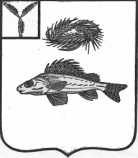   АДМИНИСТРАЦИЯНОВОКРАСНЯНСКОГО МУНИЦИПАЛЬНОГО ОБРАЗОВАНИЯЕРШОВСКОГО МУНИЦИПАЛЬНОГО РАЙОНА САРАТОВСКОЙ ОБЛАСТИПОСТАНОВЛЕНИЕот  12.04.2022 года                                                                                № 13Об утверждении Правил                                             определения   нормативных затрат на обеспечение функций администрации Новокраснянского муниципального образования В соответствии с пунктом 2 части 4 статьи 19 Федерального закона от 05.04.2013 г. № 44-ФЗ «О контрактной системе в сфере закупок товаров,              работ, услуг для обеспечения государственных и муниципальных нужд», Постановлением Правительства РФ от 13.10.2014 г. № 1047 «Об общих требованиях к определению нормативных затрат на обеспечение функций государственных органов, органов управления государственными внебюджетными фондами и муниципальных органов», руководствуясь Уставом Новокраснянского муниципального образования Ершовского муниципального района   Саратовской области, администрация Новокраснянского муниципального образования ПОСТАНОВЛЯЕТ:1. Утвердить Правила определения нормативных затрат на обеспечение функций администрации Новокраснянского муниципального образования, согласно приложения.2. Настоящее постановление вступает в силу со дня принятия.      3. Разместить настоящее постановление на официальном сайте администрации Ершовского муниципального района в сети «Интернет».Глава  Новокраснянского 	                                                                                                         муниципального образования		                            Е.Ю. Кузнецова	 Приложение к постановлению    администрации Новокраснянского муниципального образования от  12.04.2022 г.   №13ПРАВИЛА                                                                                                                             определения нормативных затрат на обеспечение функций администрации Новокраснянского муниципального образования1. Настоящие Правила устанавливают порядок определения нормативных затрат на обеспечение функций  администрации Новокраснянского муниципального образования в части закупок товаров, работ, услуг (далее - нормативные затраты). 2. Нормативные затраты применяются для обоснования закупок администрации Новокраснянского муниципального образования.3. Нормативные затраты определяются в порядке, устанавливаемом администрацией Новокраснянского муниципального образования.Общий объем затрат, связанных с закупкой товаров, работ, услуг, рассчитанный на основе нормативных затрат, не может превышать объема доведенных администрации Новокраснянского муниципального образования, как получателю бюджетных средств, лимитов бюджетных обязательств на закупку товаров, работ, услуг в рамках исполнения бюджета Новокраснянского муниципального образования.При определении нормативных затрат администрация Новокраснянского муниципального образования применяет национальные стандарты, технические регламенты, технические условия и иные документы, а также учитывают регулируемые цены (тарифы).4.  Количество планируемых к приобретению товаров (основных средств и материальных запасов) определяется с учетом фактического наличия количества товаров, учитываемых на балансе администрации Новокраснянского муниципального образования.5. В отношении товаров, относящихся к основным средствам, устанавливаются сроки их полезного использования в соответствии с требованиями законодательства Российской Федерации о бухгалтерском учете или исходя из предполагаемого срока их фактического использования. При этом предполагаемый срок фактического использования не может быть меньше срока полезного использования, определяемого в соответствии с требованиями законодательства Российской Федерации  о бухгалтерском учете.